BİLGİLENDİRİLMİŞ GÖNÜLLÜ OLUR FORMU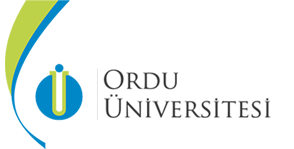 (Teksayfaolarakhazırlanacaktır)(Örnektir)Bu katıldığınız çalışma bilimselb iraraştırma olup, araştırmanın adı ………………….…’dır. Bu çalışma, ………(buraya öğretim elemanının çalıştığı bölüm yazılacak)………….öğretim elemanlarından……(buraya çalışmayı yürüten öğretim elemanının ismi yazılacak)………..tarafından yürütülen bir çalışmadır. Bu çalışmanın amacı …………………(buraya çalışmanın amacı yazılacak)…………………………’dır. Bu çalışmaya katılırsanız sizden ……(buraya çalışmada katılımcılardan ayrılması istenilen süre yazılacak)………………kadar zaman ayırmanız istenecektir. Bu çalışmada sizden ………………..(buraya katılımcıların yapması gerekenler yazılacak)……………………..beklenmektedir. Çalışmaya katılım tamamen gönüllülük esasına dayanmaktadır.  Sizden kimlik belirleyici hiçbir bilgi istenmeyecektir. Cevaplarınız tamamen gizli tutulacak ve sadece araştırmacılar tarafından değerlendirilecekti ve elde edilecek bilgiler bilimsel yayımlarda kullanılacaktır.Çalışma, kişisel rahatsızlık verecek unsurlar içermemektedir. Ancak, çalışma sırasında sorulardan ya da herhangi bir nedenden ötürü kendinizi rahatsız hissederseniz çalışmayı yarıda bırakıp çıkmakta serbestsiniz.  Çalışma sonunda, bu çalışmayla ilgili sorularınız cevaplanacaktır. Bu çalışmaya katıldığınız için şimdiden teşekkür ederiz. Çalışma hakkında daha fazla bilgi almak ve sorularınız için …………(buraya çalışmayı yürüten öğretim elemanının ismi yazılacak)……………öğretim elemanı (……….buraya telefon ve E-posta bilgilerini yazınız……………) ile iletişim kurabilirsiniz.Bu çalışmaya tamamen gönüllü olarak katılıyorum ve istediğim zaman yarıda kesip çıkabileceğimi biliyorum. Verdiğim bilgilerin bilimsel amaçlı yayımlarda kullanılmasını kabul ediyorum.Ad-Soyad					Tarih			İmza …………….………………	…./…./20..